Publicado en Barcelona el 05/05/2017 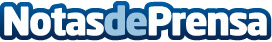 Las baterías de Albufera Energy Storage, en el campeonato de motos eléctricas de Motostudent 2017-18Albufera Energy Storage aporta sus baterías a la moto eléctrica del equipo EEBE e-Powered Racing de la Escuela de Ingeniería de Barcelona Este de la Universidad Politécnica de Cataluña. El 17 de mayo habrá una presentación del proyecto en esta UniversidadDatos de contacto:Press Corporate ComNota de prensa publicada en: https://www.notasdeprensa.es/las-baterias-de-albufera-energy-storage-en-el Categorias: Motociclismo Cataluña Eventos Otros Servicios Industria Automotriz Universidades http://www.notasdeprensa.es